Příloha č. 1 - zvací dopisy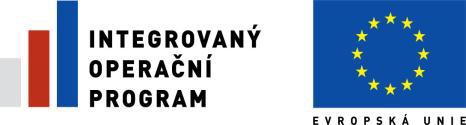 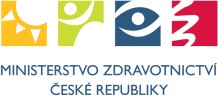 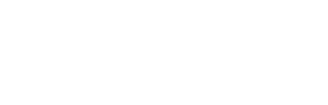 Přední stranaZde vedle loga MZ bude doplněno logo ZPVážený pane,muž – varianta 1 (50-70 let; bez K)adresadovolujeme si Vás touto cestou informovat, že se naše zdravotní pojišťovna XXXXX zapojila do projektu realizovaného z podnětu Ministerstva zdravotnictví ČRSystém podpory prevence vybraných nádorových onemocnění v ČR – screeningové programyCílem projektu je předcházet nádorovým  onemocněním  a  včas  zachytit  zhoubné nádory  či chorobné změny, ze kterých se nádory mohou vyvinout.Z přehledu Vámi čerpané zdravotní péče vyplývá, že jste v poslední době pravděpodobněneabsolvoval toto pro Vaše zdraví důležité preventivní vyšetření:vyšetření  zaměřené  na   včasný  záchyt   zhoubného  nádoru  tlustého  střeva a konečníku.V České republice každoročně onemocní zhoubným nádorem tlustého střeva přibližně 8 000 osob, více než 4 000 mužů a žen této nemoci podlehne. Nemoc se velmi často podaří zachytit až v nejtěžším stádiu, kdy jsou vyhlídky na vyléčení výrazně nižší, než při včasném záchytu nemoci. Tomu lze předejít právě absolvováním preventivní prohlídky.Chcete se nechat vyšetřit?Pokud se rozhodnete absolvovat vyšetření,  stačí se objednat  u svého praktického lékaře  na pravidelnou preventivní prohlídku. K lékaři (případně i k dalšímu vyšetření) přineste tento zvací dopis.Prohlídka je plně hrazena ze zdravotního pojištění a je tedy pro Vás bezplatná!Pokud nejste registrován u praktického lékaře, kontaktujte naši zákaznickou linku …………, nebo napište na email …………Jestliže jste již byl někdy v minulosti léčen pro zhoubný nádor, na který je tato prevence cílena, považujte prosím pozvání na toto vyšetření za bezpředmětné.Děkujeme Vám, že věnujete pozornost péči o své zdraví.S pozdravemministr zdravotnictví	ředitel/ generální ředitelVážená paní,žena – varianta 2 (25-44, nebo 45-49, nebo 50-70 let; jen bez C)adresadovolujeme si Vás touto cestou informovat, že se naše zdravotní pojišťovna XXXXX zapojila do projektu realizovaného z podnětu Ministerstva zdravotnictví ČRSystém podpory prevence vybraných nádorových onemocnění v ČR – screeningové programyCílem projektu je předcházet nádorovým  onemocněním  a  včas  zachytit  zhoubné nádory  či chorobné změny, ze kterých se nádory mohou vyvinout.Z přehledu Vámi čerpané zdravotní péče vyplývá, že jste v poslední době pravděpodobněneabsolvovala toto pro Vaše zdraví důležité preventivní vyšetření:vyšetření zaměřené na včasný záchyt zhoubného nádoru děložního čípku.V České republice  každoročně  onemocní  zhoubným  nádorem  děložního  čípku  přibližně 1 000 žen, zhruba 400 jich na tuto diagnózu umírá. Nemoc se velmi často podaří zachytit   až v nejtěžším stádiu, kdy jsou vyhlídky na vyléčení výrazně nižší, než při včasném záchytu nemoci. Tomu lze předejít právě absolvováním preventivní prohlídky.Chcete se nechat vyšetřit?Pokud  se  rozhodnete  absolvovat  vyšetření,   stačí  se  objednat   u  svého  gynekologa   na pravidelnou preventivní prohlídku. K lékaři (případně i k dalšímu vyšetření) přineste tento zvací dopis.Prohlídka je plně hrazena ze zdravotního pojištění a je tedy pro Vás bezplatná!Pokud nejste registrována u gynekologa, kontaktujte naši zákaznickou linku …….., nebo napište na email ………Jestliže jste již byla někdy v minulosti léčena pro zhoubný nádor děložního čípku, považujte prosím pozvání na toto vyšetření  za bezpředmětné.  Stejně tak,  pokud jste v průběhu posledních 12ti měsíců preventivní prohlídku již absolvovala.Děkujeme Vám, že věnujete pozornost péči o své zdraví.S pozdravemministr zdravotnictví	ředitel/ generální ředitelžena – varianta 6 (50-70 let; bez C+K)adresaVážená paní,dovolujeme si Vás touto cestou informovat, že se naše zdravotní pojišťovna XXXXX zapojila do projektu realizovaného z podnětu Ministerstva zdravotnictví ČRSystém podpory prevence vybraných nádorových onemocnění v ČR – screeningové programyCílem projektu je předcházet nádorovým  onemocněním  a  včas  zachytit  zhoubné nádory  či chorobné změny, ze kterých se nádory mohou vyvinout.Z přehledu Vámi čerpané zdravotní péče vyplývá, že jste v poslední době pravděpodobněneabsolvovala tato pro Vaše zdraví důležitá preventivní vyšetření:vyšetření zaměřené na včasný záchyt zhoubného nádoru děložního čípku,vyšetření  zaměřené  na   včasný  záchyt   zhoubného  nádoru  tlustého  střeva a konečníku.V České republice každoročně onemocní zhoubným nádorem tlustého střeva přibližně 8 000 osob, více než 4 000 mužů a žen této nemoci podlehne. Zhoubný nádor děložního čípku postihne zhruba 1 000 žen, 400 jich na tuto nemoc umírá. Častým problémem je právě pozdní návštěva lékaře, kdy je již nemoc v pokročilém stádiu a vyhlídky na vyléčení výrazně nižší. Tomu lze předejít právě absolvováním preventivní prohlídky.Chcete se nechat vyšetřit?Pokud  se  rozhodnete  absolvovat  vyšetření,   stačí  se  objednat   u  svého  gynekologa    či praktického lékaře na pravidelnou preventivní prohlídku. K lékaři (případně i k dalšímu vyšetření) přineste tento zvací dopis.Prohlídky jsou plně hrazeny ze zdravotního pojištění a jsou tedy pro Vás bezplatné!Pokud nejste registrována u praktického lékaře či gynekologa, kontaktujte naši zákaznickou linku ………, nebo napište na email ………Jestliže jste již byla někdy v minulosti léčena pro zhoubný nádor, na který je tato prevence cílena, považujte prosím pozvání na tato vyšetření za bezpředmětné. Stejně tak, pokud jste v mezidobí tato vyšetření již absolvovala.Děkujeme Vám, že věnujete pozornost péči o své zdraví.S pozdravemministr zdravotnictví	ředitel/ generální ředitelžena – varianta 7 (50-70 let; bez M+K)adresaVážená paní,dovolujeme si Vás touto cestou informovat, že se naše zdravotní pojišťovna XXXXX zapojila do projektu realizovaného z podnětu Ministerstva zdravotnictví ČRSystém podpory prevence vybraných nádorových onemocnění v ČR – screeningové programyCílem projektu je předcházet nádorovým  onemocněním  a  včas  zachytit  zhoubné nádory  či chorobné změny, ze kterých se nádory mohou vyvinout.Z přehledu Vámi čerpané zdravotní péče vyplývá, že jste v poslední době pravděpodobněneabsolvovala tato pro Vaše zdraví důležitá preventivní vyšetření:mamografické vyšetření zaměřené na včasný záchyt zhoubného nádoru prsu,vyšetření  zaměřené  na   včasný  záchyt   zhoubného  nádoru  tlustého  střeva a konečníku.V České republice každoročně onemocní zhoubným nádorem tlustého střeva přibližně 8 000 osob, více než 4 000 mužů a žen této nemoci podlehne. Zhoubný nádor prsu postihne přibližně 6 000 žen, 2 000 jich každoročně na tuto nemoc umírá. Častým problémem je právě pozdní návštěva lékaře, kdy je již nemoc v pokročilém stádiu a vyhlídky na vyléčení výrazně nižší. Tomu lze předejít právě absolvováním preventivní prohlídky.Chcete se nechat vyšetřit?Pokud  se  rozhodnete  absolvovat  vyšetření,   stačí  se  objednat   u  svého  gynekologa    či praktického lékaře na pravidelnou preventivní prohlídku. K lékaři (případně i k dalšímu vyšetření) přineste tento zvací dopis.Prohlídky jsou plně hrazeny ze zdravotního pojištění a jsou tedy pro Vás bezplatné!Pokud nejste registrována u praktického lékaře či gynekologa, kontaktujte naši zákaznickou linku ………, nebo napište na email ………Jestliže jste již byla někdy v minulosti léčena pro zhoubný nádor, na který je tato prevence cílena, považujte prosím pozvání na tato vyšetření za bezpředmětné. Stejně tak, pokud jste v mezidobí tato vyšetření již absolvovala.Děkujeme Vám, že věnujete pozornost péči o své zdraví.S pozdravemministr zdravotnictví	ředitel/ generální ředitelžena – varianta 4 (45-49, nebo 50-70 let; bez C+M)adresaVážená paní,dovolujeme si Vás touto cestou informovat, že se naše zdravotní pojišťovna XXXXX zapojila do projektu realizovaného z podnětu Ministerstva zdravotnictví ČRSystém podpory prevence vybraných nádorových onemocnění v ČR – screeningové programyCílem projektu je předcházet nádorovým  onemocněním  a  včas  zachytit  zhoubné nádory  či chorobné změny, ze kterých se nádory mohou vyvinout.Z přehledu Vámi čerpané zdravotní péče vyplývá, že jste v poslední době pravděpodobněneabsolvovala tato pro Vaše zdraví důležitá preventivní vyšetření:vyšetření zaměřené na včasný záchyt zhoubného nádoru děložního čípku,mamografické vyšetření zaměřené na včasný záchyt zhoubného nádoru prsu.V České republice  každoročně  onemocní  zhoubným  nádorem  děložního  čípku  přibližně 1 000 žen, zhruba 400 z nich nemoci podlehne. Zhoubným nádorem prsu onemocní v ČR ročně přibližně 6 000 žen. Zhruba třetina z nich nemoci podlehne. Nemoc se velmi často podaří zachytit až  v  nejtěžším  stádiu,  kdy jsou vyhlídky na  vyléčení výrazně  nižší,  než  při včasném záchytu nemoci. Tomu lze předejít právě absolvováním preventivní prohlídky.Chcete se nechat vyšetřit?Pokud  se  rozhodnete  absolvovat  vyšetření,   stačí  se  objednat   u  svého  gynekologa    či praktického lékaře na pravidelnou preventivní prohlídku. K lékaři (případně i k dalšímu vyšetření) přineste tento zvací dopis.Prohlídky jsou plně hrazeny ze zdravotního pojištění a jsou tedy pro Vás bezplatné!Pokud nejste registrována u praktického lékaře či gynekologa, kontaktujte naši zákaznickou linku ………, nebo napište na email ………Jestliže jste již byla někdy v minulosti léčena pro zhoubný nádor, na který je tato prevence cílena, považujte prosím pozvání na tato vyšetření za bezpředmětné.Děkujeme Vám, že věnujete pozornost péči o své zdraví.S pozdravemministr zdravotnictví	ředitel/ generální ředitelžena – varianta 8 (50-70 let; bez C+M+K)Vážená paní,dovolujeme si Vás touto cestou informovat, že se naše zdravotní pojišťovna XXXXX zapojila do projektu realizovaného z podnětu Ministerstva zdravotnictví ČRSystém podpory prevence vybraných nádorových onemocnění v ČR – screeningové programyCílem projektu je předcházet nádorovým  onemocněním  a  včas  zachytit  zhoubné nádory  či chorobné změny, ze kterých se nádory mohou vyvinout.Z přehledu Vámi čerpané zdravotní péče vyplývá, že jste v poslední době pravděpodobněneabsolvovala tato pro Vaše zdraví důležitá preventivní vyšetření:vyšetření zaměřené na včasný záchyt zhoubného nádoru děložního čípku,mamografické vyšetření zaměřené na včasný záchyt zhoubného nádoru prsu,vyšetření  zaměřené  na   včasný  záchyt   zhoubného  nádoru  tlustého  střeva a konečníku.Některým z typů těchto nádorů u nás každoročně onemocní téměř 80 000 lidí. Výskyt zhoubných nádorů má bohužel  vzrůstající tendenci.  Ta  se  významně  projevuje  zejména u výše vyjmenovaných tří diagnóz. Nemoc se velmi často podaří zachytit až v nejtěžším stádiu, kdy jsou vyhlídky na vyléčení výrazně nižší, než při včasném záchytu nemoci. Tomu lze předejít právě absolvováním preventivní prohlídky.Chcete se nechat vyšetřit?Pokud  se  rozhodnete  absolvovat  vyšetření,   stačí  se  objednat   u  svého  gynekologa    či praktického lékaře na pravidelnou preventivní prohlídku. K lékaři (případně i k dalšímu vyšetření) přineste tento zvací dopis.Prohlídky jsou plně hrazeny ze zdravotního pojištění a jsou tedy pro Vás bezplatné!Pokud nejste registrována u praktického lékaře či gynekologa, kontaktujte naši zákaznickou linku …….., nebo napište na email ………Jestliže jste již byla někdy v minulosti léčena pro zhoubný nádor, na který je tato prevence cílena, považujte prosím pozvání na tato vyšetření za bezpředmětné. Stejně tak, pokud jste v mezidobí tato vyšetření již absolvovala.Děkujeme Vám, že věnujete pozornost péči o své zdraví.S pozdravemministr zdravotnictví	ředitel/ generální ředitelžena – varianta 5 (50-70 let; jen bez K)adresaVážená paní,dovolujeme si Vás touto cestou informovat, že se naše zdravotní pojišťovna XXXXX zapojila do projektu realizovaného z podnětu Ministerstva zdravotnictví ČRSystém podpory prevence vybraných nádorových onemocnění v ČR – screeningové programyCílem projektu je předcházet nádorovým  onemocněním  a  včas  zachytit  zhoubné nádory  či chorobné změny, ze kterých se nádory mohou vyvinout.Z přehledu Vámi čerpané zdravotní péče vyplývá, že jste v poslední době pravděpodobněneabsolvovala toto pro Vaše zdraví důležité preventivní vyšetření:vyšetření  zaměřené  na   včasný  záchyt   zhoubného  nádoru  tlustého  střeva a konečníku.V České republice každoročně onemocní zhoubným nádorem tlustého střeva přibližně 8 000 osob, více než 4 000 mužů a žen této nemoci podlehne. Nemoc se velmi často podaří zachytit až v nejtěžším stádiu, kdy jsou vyhlídky na vyléčení výrazně nižší, než při včasném záchytu nemoci. Tomu lze předejít právě absolvováním preventivní prohlídky.Chcete se nechat vyšetřit?Pokud  se  rozhodnete  absolvovat  vyšetření,   stačí  se  objednat   u  svého  gynekologa    či praktického lékaře na pravidelnou preventivní prohlídku. K lékaři (případně i k dalšímu vyšetření) přineste tento zvací dopis.Prohlídka je plně hrazena ze zdravotního pojištění a je tedy pro Vás bezplatná!Pokud nejste registrována u praktického lékaře či gynekologa, kontaktujte naši zákaznickou linku ………, nebo napište na email ………Jestliže jste již byla někdy v minulosti léčena pro zhoubný nádor, na který je tato prevence cílena, považujte prosím pozvání na toto vyšetření za bezpředmětné. Stejně tak, pokud jste v mezidobí toto vyšetření již absolvovala.Děkujeme Vám, že věnujete pozornost péči o své zdraví.S pozdravemministr zdravotnictví	ředitel/ generální ředitelžena – varianta 3 (45-49, nebo 50-70 let; jen bez M)adresaVážená paní,dovolujeme si Vás touto cestou informovat, že se naše zdravotní pojišťovna XXXXX zapojila do projektu realizovaného z podnětu Ministerstva zdravotnictví ČRSystém podpory prevence vybraných nádorových onemocnění v ČR – screeningové programyCílem projektu je předcházet nádorovým  onemocněním  a  včas  zachytit  zhoubné nádory  či chorobné změny, ze kterých se nádory mohou vyvinout.Z přehledu Vámi čerpané zdravotní péče vyplývá, že jste v poslední době pravděpodobněneabsolvovala toto pro Vaše zdraví důležité preventivní vyšetření:mamografické vyšetření zaměřené na včasný záchyt zhoubného nádoru prsu.V České republice každoročně onemocní zhoubným nádorem prsu přibližně 6 000 žen, zhruba 2 000 jich této nemoci podlehne. Nemoc se velmi často podaří zachytit až v nejtěžším stádiu, kdy jsou vyhlídky na vyléčení výrazně nižší, než při včasném záchytu nemoci. Tomu lze předejít právě absolvováním preventivní prohlídky.Chcete se nechat vyšetřit?Pokud  se  rozhodnete  absolvovat  vyšetření,   stačí  se  objednat   u  svého  gynekologa    či praktického lékaře na pravidelnou preventivní prohlídku. K lékaři (případně i k dalšímu vyšetření) přineste tento zvací dopis.Prohlídka je plně hrazena ze zdravotního pojištění a je tedy pro Vás bezplatná!Pokud nejste registrována u praktického lékaře či gynekologa, kontaktujte naši zákaznickou linku ………, nebo napište na email ………Jestliže jste již byla někdy v minulosti léčena pro zhoubný nádor, na který je tato prevence cílena, považujte prosím pozvání na toto vyšetření za bezpředmětné.Děkujeme Vám, že věnujete pozornost péči o své zdraví.S pozdravemministr zdravotnictví	ředitel/ generální ředitelZadní stranaZhoubnými nádory u nás každoročně onemocní téměř 80 000 lidí. Jejich výskyt má bohužel vzrůstající tendenci. Ta se významně projevuje zejména u níže popsaných    tří diagnóz. Projekt, do něhož jste byli zařazeni, se nazývá Systém podpory prevence vybraných nádorových onemocnění  v ČR  –  screeningové  programy.  Je  realizován z podnětu Ministerstva zdravotnictví ČR a je převážně financován z prostředků Evropské unie.Karcinom ženského prsuZhoubné nádory prsu představují v současné době jeden z nejzávažnějších epidemiologických problémů v České republice. V naší zemi je každoročně diagnostikováno více než 6 000 nových případů a na následky tohoto onemocnění ročně umírá kolem 2 000 žen. Bylo prokázáno, že pravidelným mamografickým vyšetřením doplněným případně dalšími metodami, je možné zjistit většinu nádorů  již  v počátečním  stádiu,  tedy  v době, kdy jsou dobře léčitelné. Lze tím snížit úmrtnost až o 30 %. Vyšetření je pro ženy od 45. roku věku každé dva roky plně hrazeno z veřejného zdravotního pojištění na základě žádanky    od gynekologa či praktického lékaře. Seznam center, kde jsou prohlídky prováděny, kontakty pro objednání i objednací doby jsou dostupné na www.mamo.cz. Naleznete zde i další informace o dané problematice, pro dotazy týkající se této nemoci můžete  využít internetovou poradnu, kde odpovídají naši přední odborníci.Karcinom děložního čípkuZhoubným nádorem děložního čípku v České republice ročně onemocní kolem 1 100 žen     a asi 400 z nich na toto zhoubné onemocnění ročně umírá. Za nejvýznamnější rizikový faktor dnes považujeme infekci onkogenním (tzn. „nádory vyvolávajícím“) typem lidského papilomaviru (HPV). Tento virus se přenáší z 99,9 % pohlavním stykem, k infekci jsou nejnáchylnější mladé dívky. Jim také v období hledání stálých partnerů a někdy i promiskuity hrozí největší riziko nákazy. V některých případech se z této zdánlivě neškodné infekce vyvine přednádorový stav a poté zhoubný nádor. Přednádorové změny se neprojevují dlouho žádnými zdravotními obtížemi a lze je odhalit pouze vyšetřením u gynekologa v rámci preventivní prohlídky. Tu hradí zdravotní pojišťovny každoročně, pro pacientky je tedy bezplatná. Na  webových stránkách www.cervix.cz jsou zveřejněny jak důležité informace     o zhoubných nádorech děložního čípku a o možnostech prevence, tak i seznam akreditovaných laboratoří, kde jsou vzorky testovány.Karcinom tlustého střeva a konečníkuZhoubné nádory tlustého střeva a konečníku se v České republice vyskytují mimořádně často. Při srovnání s jinými zeměmi jsme stát s nejvyšším výskytem. Každoročně je zhoubný nádor tlustého střeva či konečníku zjištěn asi u 8 000 osob a je druhým nejčastějším nádorovým onemocněním u mužů i u žen (s výjimkou některých nádorů kožních). Postihuje především populaci nad 50 let věku. Úspěšného léčení je možné dosáhnout pouze včasným vyšetřením. To je založeno na pravidelných testech okultního (skrytého) krvácení do stolice nebo na kolonoskopickém vyšetření. Vyšetření na zjištění event. krvácení do stolice se provádí nenáročným testem, který je nabízen v rámci preventivních prohlídek u praktických lékařů a gynekologů. Lidé ve věku od 50 let by jej měli absolvovat každoročně, osoby starší 55 let se mohou navíc rozhodnout pro kolonoskopické vyšetření (stačí jednou za deset let). Vyšetření jsou plně hrazena z veřejného zdravotního pojištění. Při jakýchkoliv obtížích je však třeba navštívit lékaře ihned! Bližší informace naleznete na www.kolorektum.cz.Bez aktivní účasti občanů jsou preventivní onkologické programy bezcenné. Nepodceňujte péči o své zdraví, nepodceňujte prevenci závažných život ohrožujících onemocnění a absolvujte preventivní prohlídky.